सांस्कृतिक और भाषाई विविधता कार्यनीतिसारांश2024-2028Hindi | हिन्दीसांस्कृतिक और भाषाई विविधता कार्यनीति 2024-2028 सारांशसांस्कृतिक और भाषाई रूप से विविध (CALD) समुदायों को राष्ट्रीय विकलांगता बीमा योजना (नेशनल डिसेबिल्टी इंश्योरेंस स्कीम, NDIS) के बारे में सीखने, इस तक पहुँच प्राप्त करने और इसका उपयोग करने के दौरान कई चुनौतियों और बाधाओं का सामना करना पड़ता है।CALD प्रतिभागियों के परिणामों में सुधार करने के लिए, राष्ट्रीय विकलांगता एजेंसी (नेशनल डिसेबिल्टी एजेंसी, NDIA) ने एक सांस्कृतिक और भाषाई विविधता कार्यनीति 2024-2028 (कार्यनीति) और कार्रवाई योजना विकसित की।कार्यनीति का उद्देश्य निम्नलिखित है:CALD समुदायों के लिए NDIS तक पहुँच प्राप्त करने और इसमें भाग लेने में वृद्धि करनाCALD प्रतिभागियों के लिए NDIS योजनाओं के उपयोग में वृद्धि करनाCALD समुदायों और प्रतिभागियों के लिए NDIS के साथ अनुभव में सुधार करना।यह सुनिश्चित करने के लिए एक कार्रवाई योजना भी तैयार की गई है कि कार्यनीति की प्रगति की निगरानी की जाए, उसे मापा जाए और उस पर रिपोर्ट दी जाए। कार्यनीति और कार्रवाई योजना का संपूर्ण संस्करण NDIS वेबसाइट पर पाया जा सकता है।कवर फोटो: निर्धारित समय से 10 सप्ताह पहले पैदा हुआ और अब सुनने की शक्ति में कमी और महत्वपूर्ण विकास संबंधी विलंबों के साथ जीवन जी रहा, मेलबर्न निवासी छोटा बच्चा विलो (Willow) NDIS द्वारा वित्त पोषित उपचारों के समर्थन के साथ गैर-ज़बानी संचार में एक विशेषज्ञ बन गया है। NDIS वेबसाइट पर विलो (Willow) की कहानी पढ़ें।कार्यनीति कैसे बनाई गई थीइस कार्यनीति को सह-डिजाइन के माध्यम से विकसित किया गया है। सह-डिजाइन में CALD पृष्ठभूमियों से सम्बन्धित 800 से अधिक विकलाँग लोगों (CALD प्रतिभागियों सहित), उनके परिवारों और देखभालकर्ताओं, पीक बॉडीज़ (शिखर निकायों), विकलाँगता प्रतिनिधि संगठनों और सेवा प्रदाताओं के साथ सहयोग करना शामिल था।इन हितधारकों और समूहों ने CALD प्रतिभागियों द्वारा सामना की जाने वाली समस्याओं को दर्शाया, और इन समस्याओं को हल करने के लिए समाधानों को विकसित करने के लिए मिलकर काम किया।NDIA ने फोकस समूहों, समुदाय के साथ बातचीतों, सार्वजनिक सूचना सत्रों, ऑनलाइन सर्वेक्षणों और लिखित सब्मीशनों (प्रस्तुतियों) के माध्यम से सहभागिता की।कई अलग-अलग सहभागिता कार्यक्रमों और गतिविधियों को प्रदान करने से यह सुनिश्चित हुआ कि CALD पृष्ठभूमियों से सम्बन्धित विकलांग लोगों को NDIS को बेहतर बनाने के लिए अपने अनुभवों 
और विचारों को साझा करने के लिए समर्थन दिया गया।कार्यनीति और कार्रवाई योजना विकसित करने के लिए, निम्नलिखित द्वारा समर्थन, सलाह और मार्गदर्शन प्रदान किया गया है:राष्ट्रीय जातीय विकलांगता गठबंधन (NEDA), विकलांग लोगों का एक राष्ट्रीय संगठन जो CALD और गैर-अंग्रेजी भाषी पृष्ठभूमियों से सम्बन्धित विकलांग लोगों का समर्थन करता है।प्रतिनिधियों का एक बाहरी सलाहकार समूह (EAG) जो CALD पृष्ठभूमियों से सम्बन्धित विकलांग लोगों के साथ काम करता है और उनका प्रतिनिधित्व करता है।NEDA और EAG के साथ काम करने से यह सुनिश्चित करने में मदद मिली कि जीवन में सामने आए अनुभव और CALD दृष्टिकोणों ने सह-डिजाइन प्रक्रिया के हर चरण को सूचित किया।आपके लिए कार्यनीति का क्या अर्थ हैपरिवर्तन के कारणसह-डिजाइन की शुरुआत में, CALD प्रतिभागियों, उनके परिवारों और उनके देखभालकर्ताओं के साथ फोकस समूहों, समूह चर्चाओं और आमने-सामने की चर्चाओं की एक श्रृंखला आयोजित की गई थी।इन चर्चाओं से हमने सीखा कि NDIS तक पहुँच प्राप्त करने और इसके बारे में सीखने के दौरान कई CALD समुदायों को बाधाओं का सामना करना पड़ता है। हमने यह भी सीखा कि CALD प्रतिभागियों के लिए जानकारी और समर्थनों तक पहुँच प्राप्त करना और उनकी NDIS योजनाओं का उपयोग करना अधिक कठिन है। जिन चुनौतियों को सबसे अधिक बार सुना गया था, उन्हें NDIS वेबसाइट पर सांस्कृतिक और भाषाई विविधता कार्यनीति 2024 - 2028 के संपूर्ण संस्करण में पाया जा सकता है।NDIA में सुधार कैसे होगाNDIA ने ऐसे लक्ष्य विकसित किए हैं जिन्हें प्राथमिकता वाले 6 क्षेत्रों में बांटा गया है। इन लक्ष्यों का उद्देश्य CALD समुदायों को NDIS के बारे में जानने, इसतक पहुँच प्राप्त करने और इसका उपयोग करने में सहायता करना है।एक कार्रवाई योजना विकसित की गई है ताकि यह सुनिश्चित किया जाए कि NDIA द्वारा इन लक्ष्यों को पूरा किया जाता है और मापा जाता है। NDIS वेबसाइट पर सांस्कृतिक और भाषाई विविधता कार्यनीति 2024 - 2028 कार्रवाई योजना का संपूर्ण संस्करण देखें।कार्यनीति प्राथमिकता वाले जिन 6 क्षेत्रों को संबोधित करेगी, वे इस प्रकार हैं:बुनियादी ढांचाNDIS और साझेदार प्रणालियाँ, नीतियां और प्रक्रियाएं CALD समुदायों की सांस्कृतिक और भाषाई जरूरतों को दर्शाती हैं।यह आपके लिए कैसा दिखाई दे सकता है:NDIS के लिए आवेदन करने, समीक्षा का अनुरोध करने या NDIS को फीडबैक (प्रतिक्रिया) प्रदान करने में आपका अच्छी तरह से समर्थन किया जाता है। आप इन गतिविधियों को इस 
तरीके से कर सकते/ती हैं जो आपकी सांस्कृतिक और भाषाई जरूरतों को पूरा करता हो।स्टाफ (कर्मचारियों की) क्षमताNDIS और साझेदार कर्मचारी विकलांग लोगों और उनके परिवारों को सांस्कृतिक रूप से सुरक्षित और उत्तरदायी सेवा प्रदान करते हैं।यह आपके लिए कैसा दिखाई दे सकता है:NDIS और साझेदार कर्मचारी आपकी सांस्कृतिक और भाषाई जरूरतों को साझा करने और आपकी आवश्यकताओं के लिए उचित रूप से फीडबैक (प्रतिक्रिया) देने में आपकी सहायता करते हैं।सुलभ संचारNDIS द्वारा साझा की गई जानकारी CALD पृष्ठभूमियों से सम्बन्धित लोगों, उनके परिवारों और उनके देखभालकर्ताओं की सांस्कृतिक और संचार आवश्यकताओं को पूरा करती है।यह आपके लिए कैसा दिखाई दे सकता है:NDIS आपके पसंदीदा तरीके से आपसे संपर्क करेगा और यदि आपको इसकी आवश्यकता हो तो उच्च गुणवत्ता वाले दुभाषिया समर्थन तक पहुँच प्राप्त करने में आपकी सहायता करेगा।बाजार (मार्केट्स)NDIS सेवाएँ उपलब्ध हैं और CALD प्रतिभागियों, परिवारों और देखभालकर्ताओं की सांस्कृतिक और भाषाई जरूरतों को पूरा करती हैं।यह आपके लिए कैसा दिखाई दे सकता है:आप सांस्कृतिक रूप से सुरक्षित और उपयुक्त NDIS समर्थनों और सेवाओं का पता लगा सकते/ती हैं और उनतक पहुँच प्राप्त कर सकते/ती हैं।आकड़ेसेवाओं को बेहतर बनाने के लिए CALD प्रतिभागियों की जरूरतों को समझने और NDIS के प्रभाव को समझने के लिए डेटा का उपयोग किया जाता है।यह आपके लिए कैसा दिखाई दे सकता है:CALD की एक परिभाषा बनाई जाती है जो आपकी पहचान को बेहतर ढंग से दर्शाती है।आउटरीचउन लोगों और समुदायों को शिक्षित करने और उनसे जुड़ने के लिए सहायताएं और सेवाएँ प्रदान की जाती हैं जिनके साथ NDIA ने पहले अच्छी तरह से सहभागिता नहीं की है।यह आपके लिए कैसा दिखाई दे सकता है:आपके समुदाय को NDIS और विकलांगता की अधिक समझ है और आप NDIS के बारे में बात करने या उसके लिए आवेदन करने में अधिक विश्वस्त महसूस करते/ती हैं।आगे क्या होता हैNDIA अब कार्यनीति में दर्शाई गई कार्रवाईयों को लागू करने के लिए काम कर रही है। जैसे-जैसे यह काम आगे बढ़ेगा, कार्यनीति की प्रगति को मापने और इसे ट्रैक (निगरानी) करने के लिए नियमित अपडेट प्रदान किए जाएंगे।2024 के अंत में एक प्रगति रिपोर्ट प्रकाशित की जाएगी। यह दिखाईगी कि यदि कार्यनीति अपने लक्ष्यों को पूरा करने के लिए सही राह पर है या नहीं।NDIA यह सुनिश्चित करने के लिए CALD पृष्ठभूमियों से सम्बन्धित विकलांंग लोगों, EAG और CALD क्षेत्र के साथ काम करना जारी रखेगी कि कार्यनीति को पूरा किया जाता है और यह समुदाय की बदलती जरूरतों को दर्शाती है।और अधिक जानकारी कैसे प्राप्त करेंयदि:CALD कार्यनीति के बारे में आपके सवाल हैंआपको NDIS को लागू करने या इसका उपयोग करने के लिए समर्थन की आवश्यकता हैआप NDIS से फोन 1800 800 110, ई-मेल enquiries@ndis.gov.au या वेबचैट के माध्य्म से संपर्क कर सकते/ती हैं या अपने निकटतम NDIS कार्यालय में जा सकते/ती हैं। कार्यालय स्थान 
NDIS वेबसाइट पर पाए जा सकते हैं।NDIS सांस्कृतिक और भाषाई विविधता कार्यनीति 2024-2028 और कार्रवाई योजना का संपूर्ण संस्करण NDIS वेबसाइट पर ईज़ी रीड (पढ़ने में आसान फॉर्मेट) सहित 17 भाषाओं में उपलब्ध है।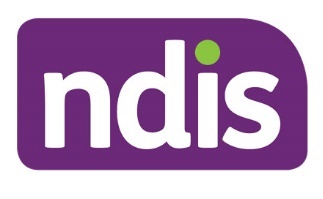 ndis.gov.auराष्ट्रीय विकलाँगता बीमा एजेंसी (National Disability Insurance Agency)टेलीफोन: 1800 800 110वेबचैट: ndis.gov.auहमारे सोशल चैनलों पर हमें फॉलो करेंफेसबुकइंस्टाग्रामयूट्यूब (YouTube)लिंक्डइन (LinkedIn)जिन लोगों को अंग्रेज़ी में सहायता की आवश्यकता हैटीआईएस: 131 450उन लोगों के लिए जो बहरे हैं या सुनने की शक्ति में विकार से ग्रस्त हैंटीटीवाई: 1800 555 677वॉयस रिले: 1800 555 727राष्ट्रीय रिले सेवा: accesshub.gov.au